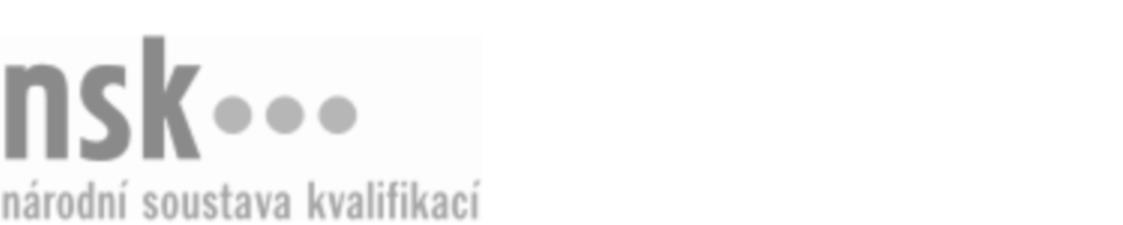 Kvalifikační standardKvalifikační standardKvalifikační standardKvalifikační standardKvalifikační standardKvalifikační standardKvalifikační standardKvalifikační standardMontér suchých podlah (kód: 36-065-H) Montér suchých podlah (kód: 36-065-H) Montér suchých podlah (kód: 36-065-H) Montér suchých podlah (kód: 36-065-H) Montér suchých podlah (kód: 36-065-H) Montér suchých podlah (kód: 36-065-H) Montér suchých podlah (kód: 36-065-H) Autorizující orgán:Ministerstvo průmyslu a obchoduMinisterstvo průmyslu a obchoduMinisterstvo průmyslu a obchoduMinisterstvo průmyslu a obchoduMinisterstvo průmyslu a obchoduMinisterstvo průmyslu a obchoduMinisterstvo průmyslu a obchoduMinisterstvo průmyslu a obchoduMinisterstvo průmyslu a obchoduMinisterstvo průmyslu a obchoduMinisterstvo průmyslu a obchoduMinisterstvo průmyslu a obchoduSkupina oborů:Stavebnictví, geodézie a kartografie (kód: 36)Stavebnictví, geodézie a kartografie (kód: 36)Stavebnictví, geodézie a kartografie (kód: 36)Stavebnictví, geodézie a kartografie (kód: 36)Stavebnictví, geodézie a kartografie (kód: 36)Stavebnictví, geodézie a kartografie (kód: 36)Týká se povolání:Montér suchých podlahMontér suchých podlahMontér suchých podlahMontér suchých podlahMontér suchých podlahMontér suchých podlahMontér suchých podlahMontér suchých podlahMontér suchých podlahMontér suchých podlahMontér suchých podlahMontér suchých podlahKvalifikační úroveň NSK - EQF:333333Odborná způsobilostOdborná způsobilostOdborná způsobilostOdborná způsobilostOdborná způsobilostOdborná způsobilostOdborná způsobilostNázevNázevNázevNázevNázevÚroveňÚroveňOrientace ve stavební dokumentaci pozemních staveb a používání technické dokumentace konstrukcí suchých stavebOrientace ve stavební dokumentaci pozemních staveb a používání technické dokumentace konstrukcí suchých stavebOrientace ve stavební dokumentaci pozemních staveb a používání technické dokumentace konstrukcí suchých stavebOrientace ve stavební dokumentaci pozemních staveb a používání technické dokumentace konstrukcí suchých stavebOrientace ve stavební dokumentaci pozemních staveb a používání technické dokumentace konstrukcí suchých staveb33Orientace v technologických postupech montáže suchých podlah stanovených výrobci a technickými předpisyOrientace v technologických postupech montáže suchých podlah stanovených výrobci a technickými předpisyOrientace v technologických postupech montáže suchých podlah stanovených výrobci a technickými předpisyOrientace v technologických postupech montáže suchých podlah stanovených výrobci a technickými předpisyOrientace v technologických postupech montáže suchých podlah stanovených výrobci a technickými předpisy33Návrh pracovních postupů, volba materiálů, nářadí a pomůcek pro provádění suchých podlahNávrh pracovních postupů, volba materiálů, nářadí a pomůcek pro provádění suchých podlahNávrh pracovních postupů, volba materiálů, nářadí a pomůcek pro provádění suchých podlahNávrh pracovních postupů, volba materiálů, nářadí a pomůcek pro provádění suchých podlahNávrh pracovních postupů, volba materiálů, nářadí a pomůcek pro provádění suchých podlah33Výpočet spotřeby materiálůVýpočet spotřeby materiálůVýpočet spotřeby materiálůVýpočet spotřeby materiálůVýpočet spotřeby materiálů33Doprava a skladování materiálůDoprava a skladování materiálůDoprava a skladování materiálůDoprava a skladování materiálůDoprava a skladování materiálů22Upravování rozměrů a tvarů desek a konstrukčních materiálůUpravování rozměrů a tvarů desek a konstrukčních materiálůUpravování rozměrů a tvarů desek a konstrukčních materiálůUpravování rozměrů a tvarů desek a konstrukčních materiálůUpravování rozměrů a tvarů desek a konstrukčních materiálů22Provádění suchých plovoucích podlahProvádění suchých plovoucích podlahProvádění suchých plovoucích podlahProvádění suchých plovoucích podlahProvádění suchých plovoucích podlah33Montér suchých podlah,  28.03.2024 15:40:34Montér suchých podlah,  28.03.2024 15:40:34Montér suchých podlah,  28.03.2024 15:40:34Montér suchých podlah,  28.03.2024 15:40:34Strana 1 z 2Strana 1 z 2Kvalifikační standardKvalifikační standardKvalifikační standardKvalifikační standardKvalifikační standardKvalifikační standardKvalifikační standardKvalifikační standardPlatnost standarduPlatnost standarduPlatnost standarduPlatnost standarduPlatnost standarduPlatnost standarduPlatnost standarduStandard je platný od: 29.10.2013Standard je platný od: 29.10.2013Standard je platný od: 29.10.2013Standard je platný od: 29.10.2013Standard je platný od: 29.10.2013Standard je platný od: 29.10.2013Standard je platný od: 29.10.2013Montér suchých podlah,  28.03.2024 15:40:34Montér suchých podlah,  28.03.2024 15:40:34Montér suchých podlah,  28.03.2024 15:40:34Montér suchých podlah,  28.03.2024 15:40:34Strana 2 z 2Strana 2 z 2